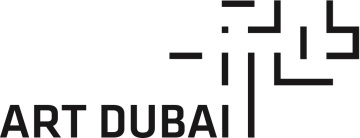 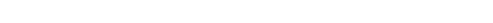 89PLUS DUBAI 2015APPLICATIONS FOR 89PLUSThe 2015 Global Art Forum features the launch of a two-year partnership with 89plus, the long-term, international, multi-platform research project co-founded by Simon Castets and Hans Ulrich Obrist, investigating the generation of innovators born in or after 1989. The year 1989 saw the introduction of the World Wide Web and the beginning of the universal availability of the Internet. Positing a relationship between these world-changing events and creative production at large, 89plus introduces the work of some of this generation’s most inspiring protagonists. Workshops, interviews and a presentation at Art Dubai 2015 are geared towards developing a collaborative project – the first in the region – to be presented at Art Dubai 2016. To date, 89plus has conducted research internationally, in Hong Kong, Miami, Singapore, Cape Town, New York, and Rio de Janeiro. 89plus has also developed a series of residencies with various partners internationally including the Park Avenue Armory in New York, the agnès b. / Tara Oceans Polar Circle Expedition, and the Google Cultural Institute in Paris.The 89plus Marathon was held at London’s Serpentine Sackler Gallery in late 2013, followed shortly after by the 89plus Americas Marathon: Autoconstrucción at Museo Jumex, Mexico City. 89plus Dubai is the first presentation in the ME-SA region and is supported by Dubai Design District (d3).Hans Ulrich and Simon will be joined at Art Dubai by artist and 89plus collaborator Abdullah Al Mutairi; they will lead a series of interviews and workshops (on March 18-19) with creative/cultural protagonists, with the aim of working up ideas and points of discussion that feed into the plans for March 2016.Hans Ulrich, Simon and Abdullah will also deliver a presentation and discussion on 89plus, at the Global Art Forum, Friday March 20, 6-7.30pm, which all participants are invited to attend.The workshops and interviews scheduled at Art Dubai 2015 are for a limited number (10-15) of participants, mainly from the GCC region. The sessions focus on the post-1989 generation of artists, writers, poets, thinkers and creatives, and/or ideas around a shift in thinking and experience marked by this year. (There may be additional opportunities for participation post-March 2015.) CONDITIONS FOR APPLICANTS:Able to be released from other work/study commitments in order to fully commit to the programme from 18-20 MarchCan demonstrate how their ideas will contribute to 89plus and also how the experience of their participation may benefit his/her practice and career developmentProficient in EnglishLimited travel grants are available, aimed primarily at individuals who without this assistance would not be able to attend. If you need a travel grant kindly indicate in your statement of interest.APPLICATION PROCESS:Applicants are expected to submit all of the below items:The completed application form including statement of interest50-word biographyThis will be shared on Art Dubai’s website, should you be invited to take partPersonal website/ online material – if available  Please submit all materials to this email address with 89PLUS ART DUBAI 2015 in the subject: raseel@artdubai.ae Please try to send all information in one email. If the files do not fit in one email, you may submit multiple emails. In this case, indicate in the subject line of the email the number of emails that you are sending to ensure that all of your emails are filed. (e.g. “89PLUS ART DUBAI 1 of 3”, “2 of 3”, etc).Closing date for applications: March 4, 2015All applicants will be notified of the panel’s decision by March 10, 2015APPLICATION FORM  ABOUT YOU Please do not alter this form in any way and complete each section in the relevant boxes adhering to the word count.As part of the programme you will be required to respond to press requests, these may come in a variety of media, please delete from the list below the media you are not comfortable with: Television recording voice onlyTelevision recording voice and personRadio interviewPress/email interviewPress direct interviews with journalists for printed pressImages of person/self in pressWRITE YOUR BIOGRAPHYSTATEMENT OF INTEREST Please write / insert statement of interest. Please tell us: (a) how your practice/ideas relate to the themes of 89plus, and (b) how this experience may benefit you and your practice at this stage of your career. If you already have any creative ideas or projects that you would like to present or discuss during 89plus, please explain below. If you require more space, attach text(s) along with supporting materials in your email. (maximum: 500 words)First name:Last name:Date of birth:Place of birth:Sex:Male:                                       Female:Nationality (as indicated in passport):Address:Telephone no:Mobile no:Email address:Website address:Current employer (if relevant):